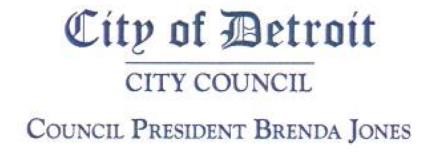 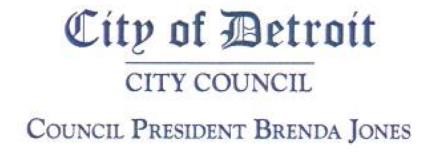  #10TO:              Lawrence Garcia, Corporation Counsel                      City of Detroit CC:              Honorable Colleagues                     Janice Winfrey, City Clerk                     Tonja Long, Supervising Assistant Corporation Counsel FROM:       Council President Brenda Jones  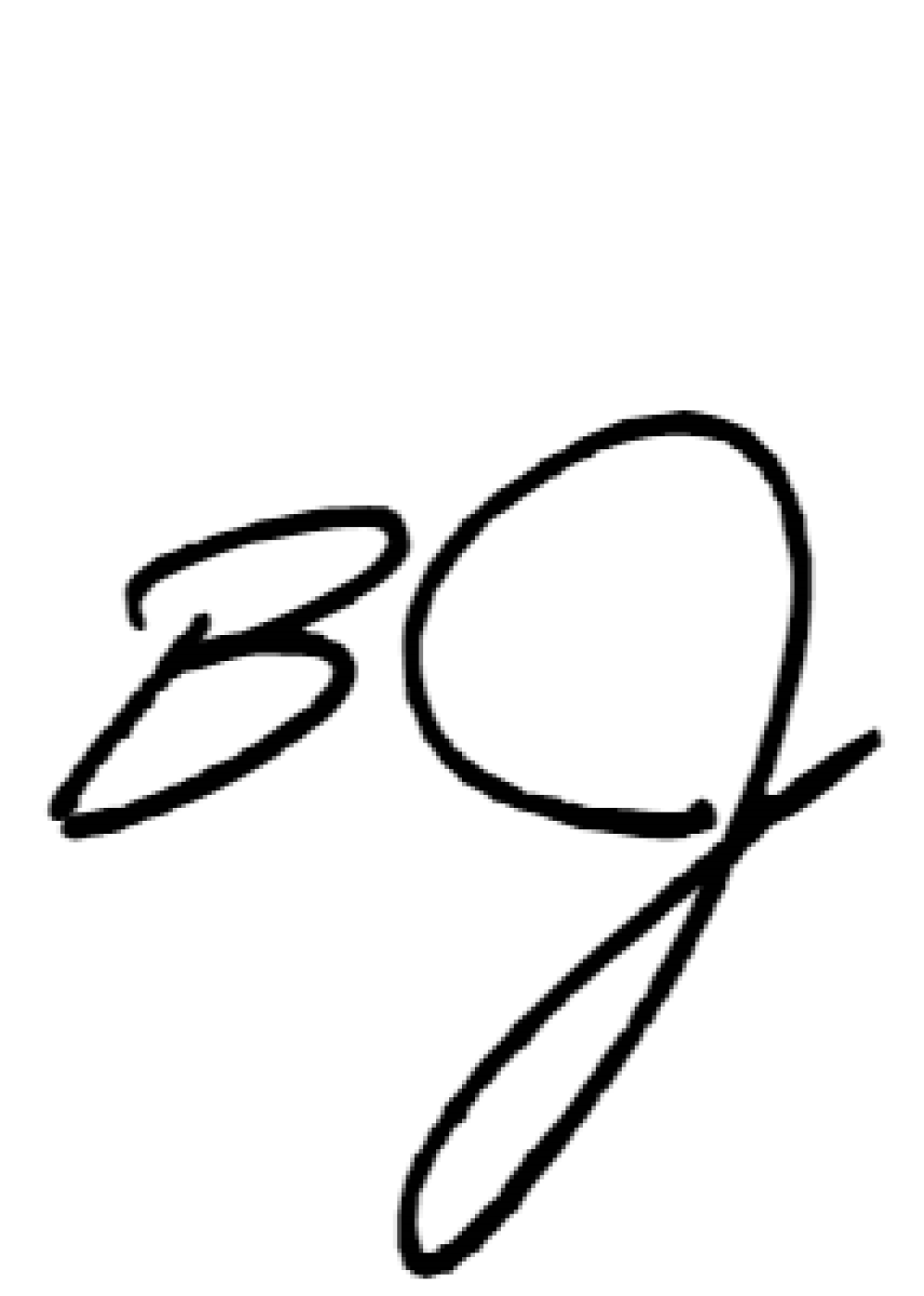 DATE:         May 6, 2020 RE:              Opinion on Implementation of Tenant Payment Plans On Monday, May 5, 2020 the District of Columbia Council passed emergency legislation that requires landlords in D.C. to offer payment plans for rent to tenants who are facing financial hardship due to COVID-19. Please provide an opinion on the legality of implementing similar legislation in the City of Detroit. 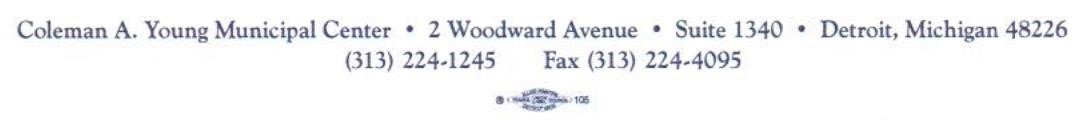 If legal, please draft an emergency ordinance requiring payment plans. 